УПРАВЛЕНИЕ ОБРАЗОВАНИЯ АДМИНИСТРАЦИИ МУНИЦИПАЛЬНОГО ОБРАЗОВАНИЯ ГОРОДА ГОРНО-АЛТАЙСКА МБДОУ «ДЕТСКИЙ САД №11 «КОЛОКОЛЬЧИК»Г. ГОРНО-АЛТАЙСКА*Практическая часть на семинаре «Формирование оптимальной двигательной активности у дошкольников при занятии физической культурой» в форме мастер — класса Тема: Проведение НОД по физической культуре в детском садуВоспитатель Жаркова И. А.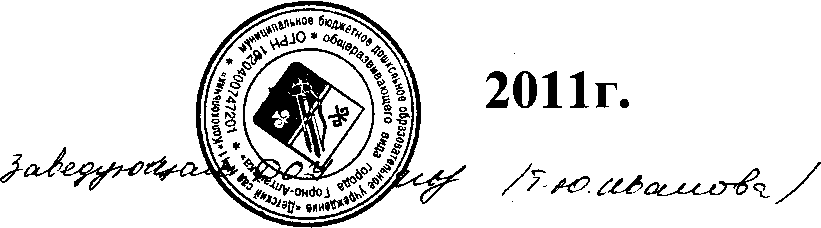 Мастер-классТема: Проведение НОД по физической культуре в детском саду.Цель:3акрепление знаний педагогов по теме на практике.Пособия: гимнастические палки по количеству педагогов, кубики ориентиры, набивные мешочки, скамейка, средние мячи для метания в корзину.Ход мастер - класса 1 часть. Построение в шеренгу. Равнение.Повороты. Игра «Найди свое место». Построение в колонну.Ходьба по залу на носочках, на пяточках, обычной ходьбой (приготовились к бегу, побежали.) бег с остановкой на сильный удар бубна, бег с изменением направления движения. Ходьба по залу. Восстановление дыхания (вдох носом, выдох ртом).Цель: организовать детей, собрать и активизировать внимание у детей, вызвать у них интерес к занятию физической кулвтурой, создать бодрое настроение.Перестроения:Построение в круг. (Остановились, повернулись лицом вкруг).Характерное для мл.гр.2 -Построение в 2 колонны.( На полу ориентиры- кубики. Первую колонну выводит «Маша», вторую «Даша»). Характерное для мл.гр.Перестроение из колонны по одному в колонну по двое дроблением.Перестроение из 2-х колонн в колонну по одному в движении. Построение в 2 колонны двойками по ориентирам.Перестроение из колонны по одному ( берем гимнастические палки) в 3 колонны тройками.( В колонне подравнялись, на вытянутые руки разомкнулись....Здесь можно детей перестроить в шеренги, поворотам на право или на лево).Цель: Удобная расстановка детей по площади физкультурного зала для выполнения общеразвивающих упражнений.2часть. Общеразвивающие упражнения с гимнастической палкой.Команды к выполнению упражнения должны даваться четко. Сначала дети должны выслушать воспитателя и после слов: «приготовились к выполнению упражнения» под счет выполнять его. На последнем повторе упражнения при счете 1-2-3-вместо 4 говорим: «упражнение закончили».Цель: «разогревание» тех мышц, связок, суставов, которые участвуют в первом упражнении, проводимом в основной части занятия.После окончания о.р.у. дается команда: «Налево, в колоннах сомкнись. Приступаем к выполнению основных движений».Основные виды движения.Метод : «круговой тренировки»я	колонна: Ходьба по скамейке с мешочком на голове, с перешагиванием ч/з предмет приставным шагом. ( Воспитатель должен находиться на том участке, где нужна больше подстраховка ребенка, при выполнении упражнения).я	колонна: Метание мяча в корзину.3-я колонна: Прыжки на одной ноге змейкой вокруг кубиков.(После общего инструктажа О.В.Д. колонны поочередно подходят к своему виду деятельности) « 1-я колонна выполняет ходьбу... . Приступить к выполнению.»Метод: «полоса препятствий».Цель:	формирование	двигательных навыков и умений, развивитиефизических качеств.Построение в круг.	*Подвижная игра.Игра «Бабка Ёжка» (одеваются атрибуты и проводится игра).Цель: Развитие ловкости, быстроты реакции, двигательной активности.я часть. Ходьба по залу с выполнением движений. Или малоподвижные игры, или игры на расслабление(релаксационные игры).Итог занятия: анализ выполнения упражнений детьми. Построение за ведущим, ходьба по кругу. Выход из зала.Цель:снижение физической нагрузки, приведение организма ребенка в относительно спокойное состояние, сохранив при этом бодрое настроение, и подвести итоги НО Д.№Исходное положениеВыполнение упражненияКол-воповторений1.Средняя стойка, палка в обеих руках с левого конца в горизонтальном положении. То же , палка в левой руке, хватом за середину.Приставные и перекрестные перехваты руками до правого конца палки и в и.п.Невысокие подбрасывания палки перед собой, поочередная ловля руками2-310-252.Основная стойка, палка1,3-палка вверх, стойка на носках,4-5внизу хватом сверхусмотреть на палку; 2,4- и.п.3.Средняя стойка на коленях, палка перед грудью широким хватом сверху1- Поворот туловища влево, палку вывести вперед, смотреть на левую кисть;2- И.п.;3- Поворот туловища вправо, палку вывести вперед, смотреть на правую кисть;4- И.п4-54.Сед ноги врозь, палка вверху широким хватом сверхунаклон	к правой ноге;наклон	к левой ноге; 3-наклон к середине;4-вернуться в и.п.6-85.Лежа на спине, палка за головой в прямых руках средним хватом сверху1,3- сгруппироваться, коснуться палкой ног;2,4- вернуться в и.п.4-56.Лежа на животе, палка под подбородком средним хватом сверху1- Вывести палку вйЬред-вверх, прогнуться, поднять ноги, смотреть на палку;2,3- удерживание позы; 4-и.п.6-87.Средняя стойка, палка вверху широким хватом сверху1,3-присесть на носках, палка вперед; 2,4- и.п.5-68.Средняя стойка, палка на полу между стоп, руки на поясеПрыжки на двух ногах с продвижением вперед до конца палки, поворот кругом и прыжки в другую сторону, чередуя с ходьбой по палке: -приставным шагом, захватывая палку пальцами;-серединой стопы;-“елочкой”3 раза по 8 прыжков